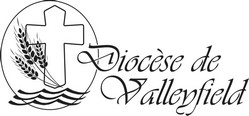 SECRÉTAIRES DE PAROISSES & COMMUNAUTÉSle MERCREDI, 7 OCTOBRE 2020, de 9 h 30 à 15 h 30à la salle Guy-Bélanger du Centre diocésain11, rue de l’Église, Salaberry-de-ValleyfieldToute secrétaire récemment en poste doit se faire un devoir de participer à cette formation pour son propre profit et la qualité de son travail.